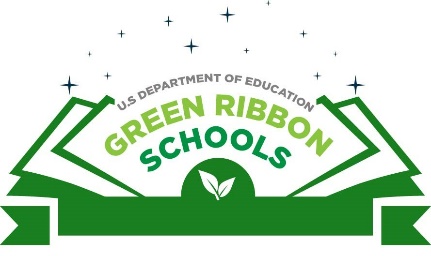 BackgroundThank you for your interest in completing the Illinois State Board of Education’s application for nomination to U.S. Department of Education Green Ribbon Schools (ED-GRS) or District Sustainability Award.  ED-GRS recognizes schools, districts, and postsecondary institutions taking a comprehensive approach to sustainability, incorporating environmental learning with improving environmental and health impacts. Becoming a U.S. Department of Education Green Ribbon School, District Sustainability Awardee, or Postsecondary Sustainability Awardee is a multi-step process. The first step is to complete and submit this form to be selected as a nominee by your state education agency or equivalent. Once selected as a nominee by your state education authorities, the second step of the process requires signatures certifying compliance with all applicable civil rights, Federal Student Aid, health, safety, and environmental statutory and regulatory requirements.  You may view the certifications that you will be asked to make in the Nominee Presentation Forms here.Finally, your nomination materials, including the signed Nominee Presentation Form, documentation of progress in all areas of the award, and several photographs, will be sent to the U.S. Department of Education (ED).  ED notifies national selectees in the spring, inviting them to send representatives to attend a ceremony in Washington, D.C. in the fall.  Selection is based on documentation of the nominee’s progress in the three ED-GRS Pillars: Pillar I: Reducing environmental impact and costs;Pillar II: Improving the health and wellness of students and staff; andPillar III:  Offering effective environmental and sustainability education.Schools, districts, and postsecondary institutions demonstrating progress in every area will receive highest scores. It may help to assemble a team with expertise across these areas to complete the application. You may also wish to consult Green Strides for programs related to each Pillar.  Please reach out to greenribbon@isbe.net if you have any questions or need an accommodation to complete this application. Applications should be no longer than 18 pages. School Applicant Information School Name: District Name: Street Address: City: ; 	County: Zip: Website: 
Facebook page: 
YouTube: 
Instagram: 
Twitter: Principal Name: 
Principal Email Address: 
Phone Number:
Lead Applicant Name (if different): 
Lead Applicant Email: 
Phone Number: School Summary and Highlights: Use 2-3 pages to provide a summary narrative describing your school’s efforts to reduce environmental impact and costs; improve student and staff health and wellness; and provide effective environmental and sustainability education.  This overarching summary should highlight the best of your work in every ED-GRS Pillar and Element.  You can view examples of summary narratives in past Highlights Reports.  The summary that you submit should be what you would like to see appear in a future Highlights Report, if your institution is selected.  Be sure to include concrete sustainability achievements, supporting data, unique partnerships, program participation, awards, and certifications.  It may be helpful to pull from your application materials to write the summary.Pillar I: Reduced Environmental Impact and CostsA.  EnergyDo you track energy use in ENERGY STAR Portfolio Manager®, or another way in your district?
 Yes  NoIf so, how have you tracked your resource usage, for how long, and how has your usage dropped over that time? (Data or graphs can be submitted as a separate supportive document if desired.)
Please describe the strategies you have implemented or planned to reduce your energy consumption.
What percentage of your school's energy is obtained from:On-site renewable energy generation: 
Type: 
Purchased renewable energy: 
Type: 
Participation in an energy cooperative, DOE Wind for Schools or other school energy program:  
In what year was your school originally built? What is the total building area of your school? Please describe any new construction or major renovations at your school in the past ten years, including the date, and the percentage of area renovated. Describe how you achieved green building or similar standards and any certifications earned.
Please describe your sustainability policy and practice for new or renovated construction materials and building maintenance.B.  Water and GroundsCan you demonstrate a reduction in your school's total water consumption from an initial baseline or describe your best practices to limit water usage?  For example, calculate your change in water usage (in gallons per occupant) over a specified period of time, or a reduction in water used for irrigation.
What percentage of your landscaping is considered water-efficient and/or dedicated to ecological or instructional use?  Describe the kinds of plants used and locations:
Describe the water sources used for irrigation, including any cisterns or rain barrels.
Describe any efforts to reduce storm water runoff (e.g., rain gardens) and/or reduce impermeable surfaces.
C.  Waste and Chemicals ManagementDescribe the strategies you use to divert solid waste (e.g., trash, cafeteria waste, paper, or landscape waste) from landfills due to reduction, recycling and/or composting. Complete the calculations below or provide reduction rates:
What percentage of your school's total office and classroom paper content is post-consumer material, fiber from forests certified as responsibly managed and/or chlorine-free? 
List the types and estimated quantities of chemicals (e.g., laboratory materials, cleaning products, pesticides) managed at your school, and how they are stored, disposed of, and minimized: 
Describe how your school purchases environmentally preferable products for use by students and staff: 
D.  Alternative TransportationWhat percentages of your students walk, bike, bus, or carpool (2 or more students in the car) to and from school? Please explain how these numbers are obtained and calculated, and describe any improvement in this area over time. 
Describe the plans or strategies to increase the number of students walking and biking to school.
Has your school implemented any of the following? Check all that apply. Designated carpool parking stalls. A well-publicized no idling policy that applies to all vehicles (including school buses). Vehicle loading/unloading areas are at least 25 feet from building air intakes, doors, and windows. Safe Pedestrian Routes to school or Safe Routes to School. 

Describe activities in your safe routes program: Describe how your school transportation is efficient and has reduced its environmental impact:
Describe any other efforts toward reducing environmental impact, focusing on innovative or unique practices and partnerships:

Pillar 2: Improve the health and wellness of students and staffA.  Environmental HealthDescribe your school’s Integrated Pest Management (IPM) program, including any certifications earned, routine inspections, pest identification, monitoring, record-keeping, and pest prevention activities.
Describe the efforts or practices you have in place to minimize or eliminate the use of pesticides, both indoors and outdoors.
Describe the actions taken or the practices your school employs to minimize or eliminate exposure to the following specific hazardous contaminants (if applicable):Elemental MercuryCarbon Monoxide from fuel burning equipment or appliancesRadonChromated Copper Arsenate in wooden playground equipmentOthers (e.g., Lead, Asbestos or PCBs)
Describe policies and practices in place to promote security and life safety.
Describe actions your school takes to prevent exposure to asthma triggers in and around the school, such as animals in the classroom, sanitation, or other airborne contaminants. 
Describe actions your school takes to control and prevent leaks, moisture, condensation, and excess humidity; and to promptly cleanup mold or remove moldy materials when it is found.
Our school has installed local exhaust systems for major airborne contaminant sources. 
Yes  NoIf Yes, list the rooms with these features and their uses: 
Describe your school’s preventive maintenance program for the building’s ventilation system, including unit ventilators to ensure it is clean and operating properly: 
Describe actions your school takes to ensure that all classrooms and other spaces are adequately ventilated with outside air, consistent with state or local codes, or national ventilation standards, including any periodic measurements and record keeping:
Describe other steps your school takes to protect indoor environmental quality such as implementing EPA IAQ Tools for Schools and/or conducting other periodic, comprehensive inspections of the school facility to identify environmental health and safety issues and take corrective action:
Describe your green cleaning policies, equipment, products and practices, and green cleaning certifications or awards:
B.  Nutrition and FitnessDoes your school employ the programs below to promote nutrition, physical activity, and overall school health?  Participates in a Farm to School program or similar local food program. Our school has an on-site garden. Our cafeteria provides fresh meals daily with healthy choices for students.  At least 50% of our students' annual physical education takes place outdoors. Health measures are integrated into assessments.Give details about programs and successes:  Provide specific examples of actions taken which are innovative or unique practices and partnerships:
Describe how outdoor education, exercise and recreation are promoted within the curriculum and outside the classroom. 
Describe efforts to improve nutrition, health, fitness of students and staff, highlighting innovative practices and partnerships:
C.  Coordinated School Health, Mental Health, School Climate, and SafetyDoes your school use a Coordinated School Health approach or other health-related initiatives to address overall school health issues?  
 Yes   NoIf yes, describe the health-related initiatives or approaches used by the school:
Does your school partner with any outside institutions, businesses, clubs, nonprofit organizations, or community groups to support student health and safety? 
 Yes   No
If yes, describe these partnerships:
Describe your school’s curriculum content for student health and fitness as well as its applied learning:
Pillar 3: Effective Environmental LiteracyA.  School Culture of Sustainability Describe what sustainability means to your school or district in particular.  How is sustainability included in your mission to educate students?
What role has the administration played in the culture of sustainability at your school?What practices, working groups, or committees does your school employ to help ensure effective environmental and sustainability education?  Provide specific examples of actions taken.
Does your school have a green team, garden club, or a community green committee on sustainability?  Who participates?  What kinds of project or activities do they undertake?  What roles do they play in the school?
Describe other ways your school integrates sustainability into daily habits and culture of the school’s staff, volunteers, students and community (e.g., recycling days, no bottled water, murals, themed events, virtual backpacks, etc):
Any other school practices, visions, projects, plans or information you want to include to showcase the environmental work your school has achieved?
B. Curriculum and PedagogyDoes your school have a written definition and requirement for environmental literacy? Is there an assessment required?How does your school use sustainability and the environment as a context for learning STEM?  How is sustainability and the environment incorporated into the curriculum in all areas?How does your school use sustainability as a context for learning green technologies and/or career pathways?
Describe students’ outdoor learning experiences at multiple grade levels.  How do they support curriculum content?
If applicable, describe how the school grounds are devoted to environmental education uses:
C.  Community Involvement Describe how your school promotes student and teacher engagement with the community and civic involvement outside the school? Have there been green themes to their work?
Describe your partnerships to help your school and other schools achieve in the 3 Pillars. Include both the scope and impact of these partnerships:
Describe how your school shares environmental education or sustainability events with other schools or organizations?
D.  Professional DevelopmentIn your required staff professional development for all teachers, is sustainability education or environmental education training included? If so, please describe what this entails.What workshops or professional development events have your teachers attended themed around environmental topics?Have your teachers or staff earned any certifications in environmental education? What kind have they earned?Have any of your teachers or staff received any awards related to environmental education?Do any of your teachers or staff hold environmental education related volunteer positions or memberships? Environmental Education Association of Illinois  North American Association of Environmental Education  Children and Nature Network  Northern Illinois Nature Preschool Association Chicago Wilderness Local environmental related clubs Supporting MaterialsAttach a minimum of three photos and a maximum of five photos with your application (photo size limit 5 MB). Please save your photos using descriptive language. For example, “Students conduct water quality tests in outdoor classroom with science majors from nearby university x” would be more helpful than “Photo 1.”  Photos should be action shots, not posed.  By sending these photos, you are giving Illinois Green Alliance, the Illinois State Board of Education, and the U.S. Department of Education permission to use them.Please provide a brief description (300 characters) for each:Image 1: Image 2: Image 3: Image 4: Image 5: Submit Your ApplicationApplications must be received by 5:00 PM on Wednesday, January 18, 2023.  Applications are being collected by the Illinois Green Alliance on behalf of the Illinois State Board of Education (ISBE). Applications should be no longer than 18 pages. For an application to be considered, it must be submitted via email to greenribbon@isbe.net. Submittals via other methods will not be accepted.  Questions? Contact greenribbon@isbe.net. Level Early Learning Center Elementary (PK - 5 or 6) K - 8 Middle (6 - 8 or 9) High (9 or 10 - 12)School TypePublic Private/Independent Charter MagnetHow would you describe your school? Urban Suburban RuralIs your school in one of the largest 50 districts in the nation? YesNo Level Early Learning Center Elementary (PK - 5 or 6) K - 8 Middle (6 - 8 or 9) High (9 or 10 - 12)School TypePublic Private/Independent Charter MagnetHow would you describe your school? Urban Suburban RuralTotal Enrolled: Does your school serve 40% or more students from disadvantaged households? Yes No% receiving FRPL: % limited English proficient: Other measures: % receiving FRPL: % limited English proficient: Other measures: Graduation rate: Attendance rate: 